                          Oświadczenie o wyrażeniu zgody                                                                                     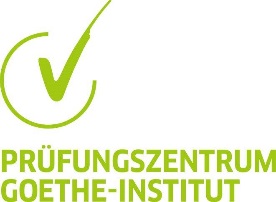 Podpisując niniejsze oświadczenie wyrażam zgodę na przekazanie przez Goethe-Institut moich danych osobowych („dane”) udostępnionych przeze mnie podczas rejestracji oraz  moich danych osobowych będących 
w posiadaniu Goethe-Institut w związku z realizacją zawartych ze mną 
w przyszłości umów do centralnej bazy danych klientów Goethe-Institut  e.V. (pol.: stowarzyszenie zarejestrowane) z siedzibą w Monachium / Niemcy („Centrala”) oraz na dokonanie scalenia tych danych ze znajdującymi się tam już ewentualnie innymi danymi dotyczącymi mojej osoby.Ponadto wyrażam zgodę na obszerne wykorzystywanie moich danych przez Goethe-Institut oraz Centralę oprócz wykonywania zobowiązań wynikających z umów także do przeprowadzania badań rynkowych oraz w celach reklamowych i marketingowych dotyczących każdorazowo oferty Goethe-Institut, w szczególności po to, aby dostarczać na podane przeze mnie dane adresowe przez pocztę lub – o ile wyraziłem/łam takie życzenie – także telefonicznie, faksem, pocztą elektroniczną odpowiednie reklamy lub zapytania („informacje”), np. dotyczące nowej oferty kursów Goethe-Institut.W celu kontroli autentyczności i wystawiania duplikatów zaświadczeń zgadzam się ponadto na przekazywanie do Centrali, przechowywanie tam w centralnym archiwum egzaminów (przez maksymalnie 10 lat) oraz przetwarzanie danych dotyczących egzaminów, w których brałem/łam udział. O ile są to informacje dotyczące egzaminów upoważniających do osiedlenia się w Niemczech małżonka w ramach łączenia rodzin, wyrażam zgodę na to, żeby Centrala na żądanie niemieckich urzędów potwierdziła autentyczność przedłożonego przeze mnie urzędowi świadectwa.Moje dane nie będą przez Goethe-Institut wykorzystywane lub przekazywane osobom trzecim 
w celach innych niż wymienione powyżej w treści oświadczenia, chyba że w odniesieniu do tych danych istnieje uzasadnione podejrzenie popełnienia nadużycia.Jest mi wiadomo, że w każdej chwili mogę sprzeciwić się wykorzystywaniu moich danych 
w celu badania rynku, a także w celach reklamowych i marketingowych.Tak, chcę ponadto otrzymywać informacje przez e-mail/SMS/telefon/faks.Prawo sprzeciwuZe wspomnianego wyżej prawa sprzeciwu może skorzystać Pani / Pan teraz (poniżej) lub też w każdej innej chwili:□   Sprzeciwiam się niniejszym przetwarzaniu i wykorzystywaniu moich danych osobowych 
w  celach reklamowych i marketingowych.Miejscowość i data: …………………………………….Podpis: …………………………………Miejscowość i data: …………………………………….Podpis: …………………………………Miejscowość i data: …………………………………….Podpis: …………………………………